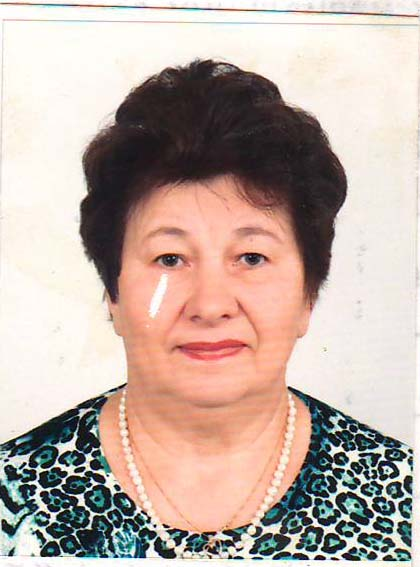                                БІОГРАФІЧНА ДОВІДКА                     Флоринська Віра МиколаївнаТрудова діяльністьПрацює Начальником ДО «Донецька територіальна інспекція державного  Начальником ДО «Донецька територіальна інспекція державного  Начальником ДО «Донецька територіальна інспекція державного  Начальником ДО «Донецька територіальна інспекція державного  Начальником ДО «Донецька територіальна інспекція державного  Начальником ДО «Донецька територіальна інспекція державного  Начальником ДО «Донецька територіальна інспекція державного  Начальником ДО «Донецька територіальна інспекція державного  Начальником ДО «Донецька територіальна інспекція державного  Начальником ДО «Донецька територіальна інспекція державного  Начальником ДО «Донецька територіальна інспекція державного  геологічного контролю за веденням робіт по геологічному вивченню та використанню надр», з вересня 1995 р.геологічного контролю за веденням робіт по геологічному вивченню та використанню надр», з вересня 1995 р.геологічного контролю за веденням робіт по геологічному вивченню та використанню надр», з вересня 1995 р.геологічного контролю за веденням робіт по геологічному вивченню та використанню надр», з вересня 1995 р.геологічного контролю за веденням робіт по геологічному вивченню та використанню надр», з вересня 1995 р.геологічного контролю за веденням робіт по геологічному вивченню та використанню надр», з вересня 1995 р.геологічного контролю за веденням робіт по геологічному вивченню та використанню надр», з вересня 1995 р.геологічного контролю за веденням робіт по геологічному вивченню та використанню надр», з вересня 1995 р.геологічного контролю за веденням робіт по геологічному вивченню та використанню надр», з вересня 1995 р.геологічного контролю за веденням робіт по геологічному вивченню та використанню надр», з вересня 1995 р.геологічного контролю за веденням робіт по геологічному вивченню та використанню надр», з вересня 1995 р.геологічного контролю за веденням робіт по геологічному вивченню та використанню надр», з вересня 1995 р.ГромадянствоГромадянствоГромадянствоГромадянство громадянка України громадянка України громадянка України громадянка України громадянка України громадянка України громадянка України громадянка УкраїниЧисло, місяць і рік народженняЧисло, місяць і рік народженняЧисло, місяць і рік народженняЧисло, місяць і рік народженняЧисло, місяць і рік народженняЧисло, місяць і рік народженняЧисло, місяць і рік народженняЧисло, місяць і рік народженняЧисло, місяць і рік народженняЧисло, місяць і рік народження06 лютого 1947 року06 лютого 1947 рокуМісце народженняМісце народженняМісце народженняМісце народженняМісце народженняМісце народженняРосія,  Тверська область, м. Вишній Волочок Росія,  Тверська область, м. Вишній Волочок Росія,  Тверська область, м. Вишній Волочок Росія,  Тверська область, м. Вишній Волочок Росія,  Тверська область, м. Вишній Волочок Росія,  Тверська область, м. Вишній Волочок Освітаповна вища, Ленінградський гірничий інститут ім Плеханова, 1970 р. повна вища, Ленінградський гірничий інститут ім Плеханова, 1970 р. повна вища, Ленінградський гірничий інститут ім Плеханова, 1970 р. повна вища, Ленінградський гірничий інститут ім Плеханова, 1970 р. повна вища, Ленінградський гірничий інститут ім Плеханова, 1970 р. повна вища, Ленінградський гірничий інститут ім Плеханова, 1970 р. повна вища, Ленінградський гірничий інститут ім Плеханова, 1970 р. повна вища, Ленінградський гірничий інститут ім Плеханова, 1970 р. повна вища, Ленінградський гірничий інститут ім Плеханова, 1970 р. повна вища, Ленінградський гірничий інститут ім Плеханова, 1970 р. повна вища, Ленінградський гірничий інститут ім Плеханова, 1970 р. з відміною, за спеціальністю «Геологія, пошук та розвідка родовищ  з відміною, за спеціальністю «Геологія, пошук та розвідка родовищ  з відміною, за спеціальністю «Геологія, пошук та розвідка родовищ  з відміною, за спеціальністю «Геологія, пошук та розвідка родовищ  з відміною, за спеціальністю «Геологія, пошук та розвідка родовищ  з відміною, за спеціальністю «Геологія, пошук та розвідка родовищ  з відміною, за спеціальністю «Геологія, пошук та розвідка родовищ  з відміною, за спеціальністю «Геологія, пошук та розвідка родовищ  з відміною, за спеціальністю «Геологія, пошук та розвідка родовищ  з відміною, за спеціальністю «Геологія, пошук та розвідка родовищ  з відміною, за спеціальністю «Геологія, пошук та розвідка родовищ  з відміною, за спеціальністю «Геологія, пошук та розвідка родовищ  корисних копалин», кваліфікація – гірничий інженер геологкорисних копалин», кваліфікація – гірничий інженер геологкорисних копалин», кваліфікація – гірничий інженер геологкорисних копалин», кваліфікація – гірничий інженер геологкорисних копалин», кваліфікація – гірничий інженер геологкорисних копалин», кваліфікація – гірничий інженер геологкорисних копалин», кваліфікація – гірничий інженер геологкорисних копалин», кваліфікація – гірничий інженер геологкорисних копалин», кваліфікація – гірничий інженер геологкорисних копалин», кваліфікація – гірничий інженер геологкорисних копалин», кваліфікація – гірничий інженер геологкорисних копалин», кваліфікація – гірничий інженер геологНауковий ступень, вчене званняНауковий ступень, вчене званняНауковий ступень, вчене званняНауковий ступень, вчене званняНауковий ступень, вчене званняНауковий ступень, вчене званняНауковий ступень, вчене званняНауковий ступень, вчене званняНауковий ступень, вчене званняНауковий ступень, вчене званняне маєне маєНагороди, почесні званняНагороди, почесні званняНагороди, почесні званняНагороди, почесні званняНагороди, почесні званняНагороди, почесні званняНагороди, почесні званняОрден княгині Ольги ІІІ ступеню, 2003 р., званняОрден княгині Ольги ІІІ ступеню, 2003 р., званняОрден княгині Ольги ІІІ ступеню, 2003 р., званняОрден княгині Ольги ІІІ ступеню, 2003 р., званняОрден княгині Ольги ІІІ ступеню, 2003 р., звання«Почесний розвідник надр», медалі ім. Лучицького та Лутугіна.«Почесний розвідник надр», медалі ім. Лучицького та Лутугіна.«Почесний розвідник надр», медалі ім. Лучицького та Лутугіна.«Почесний розвідник надр», медалі ім. Лучицького та Лутугіна.«Почесний розвідник надр», медалі ім. Лучицького та Лутугіна.«Почесний розвідник надр», медалі ім. Лучицького та Лутугіна.«Почесний розвідник надр», медалі ім. Лучицького та Лутугіна.«Почесний розвідник надр», медалі ім. Лучицького та Лутугіна.«Почесний розвідник надр», медалі ім. Лучицького та Лутугіна.«Почесний розвідник надр», медалі ім. Лучицького та Лутугіна.«Почесний розвідник надр», медалі ім. Лучицького та Лутугіна.«Почесний розвідник надр», медалі ім. Лучицького та Лутугіна.Володіння мовамиВолодіння мовамиВолодіння мовамиВолодіння мовамиВолодіння мовамиукраїнською, російською володіє вільно, англійська – українською, російською володіє вільно, англійська – українською, російською володіє вільно, англійська – українською, російською володіє вільно, англійська – українською, російською володіє вільно, англійська – українською, російською володіє вільно, англійська – українською, російською володіє вільно, англійська – перекладає зі словником.перекладає зі словником.перекладає зі словником.перекладає зі словником.перекладає зі словником.перекладає зі словником.перекладає зі словником.перекладає зі словником.перекладає зі словником.перекладає зі словником.перекладає зі словником.перекладає зі словником.Прийняття Присяги державного службовцяПрийняття Присяги державного службовцяПрийняття Присяги державного службовцяПрийняття Присяги державного службовцяПрийняття Присяги державного службовцяПрийняття Присяги державного службовцяПрийняття Присяги державного службовцяПрийняття Присяги державного службовцяПрийняття Присяги державного службовцяПрийняття Присяги державного службовцяПрийняття Присяги державного службовцяНе приймаласьРанг державного службовцяРанг державного службовцяРанг державного службовцяРанг державного службовцяРанг державного службовцяРанг державного службовцяРанг державного службовцяРанг державного службовцяРанг державного службовцяНе маєНе маєНе маєЗагальний стаж роботи Загальний стаж роботи Загальний стаж роботи Загальний стаж роботи Загальний стаж роботи Загальний стаж роботи Загальний стаж роботи Загальний стаж роботи 50 років50 років50 років50 роківСтаж державної служби Стаж державної служби Стаж державної служби Стаж державної служби Стаж державної служби Стаж державної служби Стаж державної служби Стаж державної служби Не маєНе маєНе маєНе маєДепутатДепутатНе вибираласьНе вибираласьНе вибираласьНе вибираласьНе вибираласьНе вибираласьНе вибираласьНе вибираласьНе вибираласьНе вибираласьСтягненняСтягненняСтягненняне маєне маєне маєне маєне маєне маєне маєне маєне має1965-1970Навчання в ЛГІ ім. Плеханова, м. Ленінград1965-19701970-1971Комі філіал АН СРСР, інститут геології, ст.. лаборант1970-19711971-1973ВССГЄІ, ЦОМГСЕ, Саблінська партія, м. Ленінград, геолог1971-19731973-1976Красноярське геологічне управління, Центральна тематична партія, геолог1973-19761976-1995ГП «Артемгеологія», ПГО «Донбасгеологія», Артемівська ГРЕ, геолог, начальник загону, провідний геолог1976-19951995 – по т. ч.Начальник ДО «Донецька територіальна інспекція державного геологічного контролю за веденням робіт по геологічному вивченню та використанню надр»1995 – по т. ч.1995 – по т. ч.